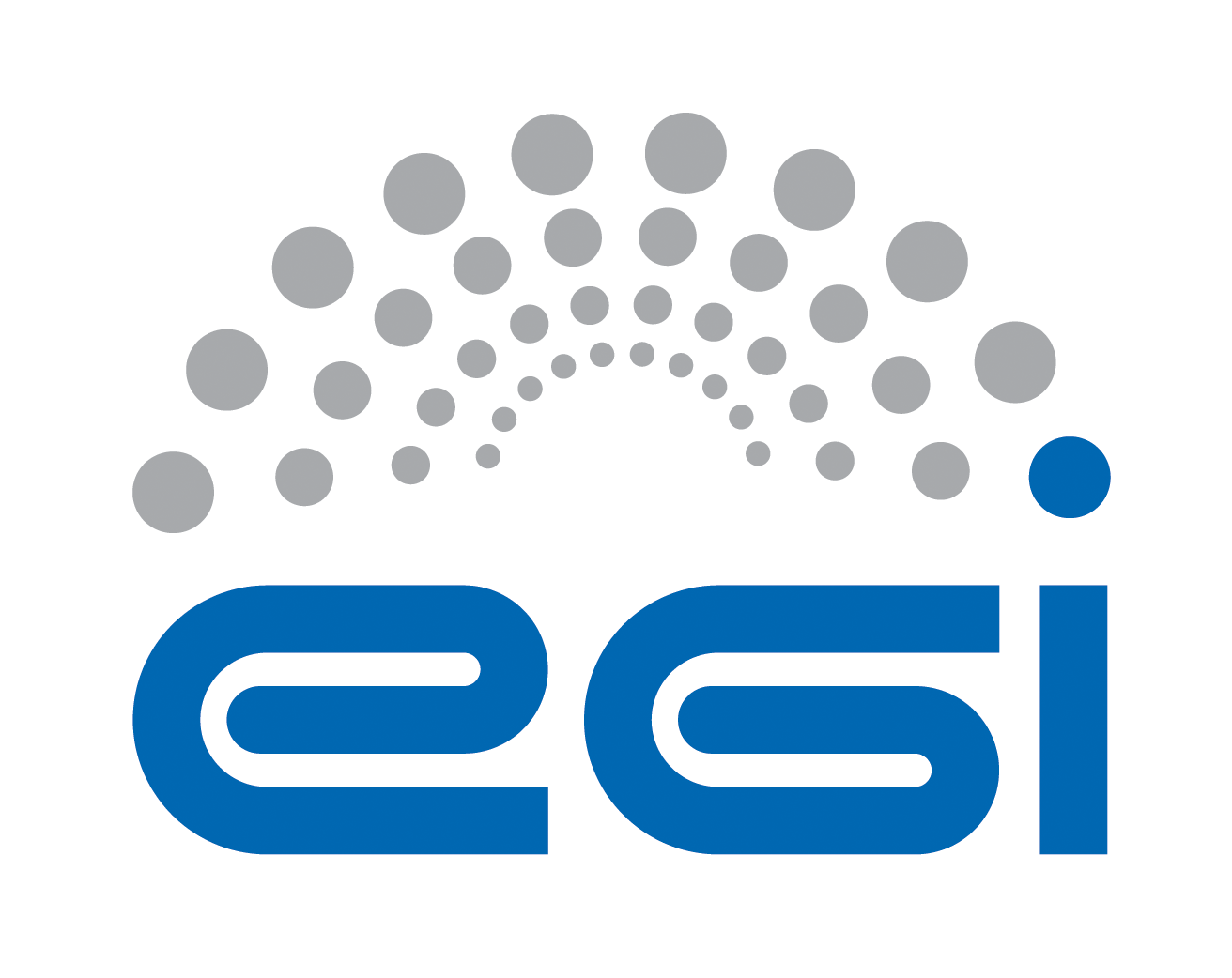 Security Incident Response PolicyTABLE OF CONTENTS1	Security Incident Response Policy	42	References	5COPYRIGHT NOTICE 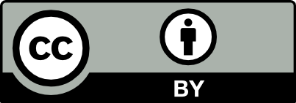 This work by EGI.eu is licensed under a Creative Commons Attribution 4.0 International License (http://creativecommons.org/licenses/by/4.0/). AUTHORS LISTDELIVERY SLIPDOCUMENT LOGTERMINOLOGYA complete project glossary is provided at the following page: https://wiki.egi.eu/wiki/Glossary_V3  APPLICATION AREA This document is a formal EGI policy or procedure applicable to all participants and associate participants, beneficiaries and Joint Research Unit members, as well as its collaborating projects.POLICY/PROCEDURE AMENDMENT PROCEDUREReviews and amendments should be done in accordance with the EGI “Policy Development Process” (https://documents.egi.eu/document/169).Security Incident Response PolicyThis policy is effective from 14/11/2016 and replaces an earlier version of this document [R1]. This policy is one of a set of documents that together define the Security Policy [R2]. This individual document must be considered in conjunction with all the policy documents in the set. Additional SPG terms are defined in the Glossary [R3].A security incident is the act of violating an explicit or implied security policy (for example, a Resource Centre security policy or an e-Infrastructure security policy). Nothing in this policy is meant to restrict the flow of information from a Resource Centre to incident response teams or other organisations to which the participant is required to report incidents.The objective of this policy is to ensure that all incidents are investigated as fully as possible and that Resource Centres promptly report intrusions. In particular, security incidents are to be treated as serious matters and their investigation must be resourced appropriately.Effective security incident response depends on the maintenance of e-Infrastructure security contact information as defined by the e-Infrastructure, including in the Service Operations Security Policy [R4] and the Virtual Organisation Registration Security Policy [R5]. The e-Infrastructure will appoint an incident coordinator for each suspected incident, in order to promote the cooperation across the Resource Centres and collaboration with peer e-Infrastructures, and assign a unique identifier to each incident, which is considered public information. The coordinator may share incident information as appropriate with other organisations, in particular peer e-Infrastructures, which have adopted this policy. As an e-Infrastructure participant, you agree to the conditions laid down in this document and other referenced documents that may be revised from time to time. You shall promptly report suspected security incidents to your local organization's incident response team. You shall promptly report suspected security incidents (or your involvement therein) that have known or potential impact or relationship to the e-Infrastructure resources, services, or identities, via the incident response channels defined by the e-Infrastructure. You shall follow the incident response procedure defined by the e-Infrastructure. You shall promptly respond to and investigate incident reports regarding resources, services, or identities for which you are responsible. You shall perform appropriate investigations and forensics and share the results with the incident coordinator. You shall aim at preserving the privacy of involved participants and identities, and ensure that information shared with you is not publicly archived or published at your end without prior agreement from both the sender and the incident coordinator appointed by the e-Infrastructure for each incident. Public disclosure of information regarding security events should be handled through the Resource Centre Public Relations contacts.ReferencesDocument identifierEGI-SPG-Security-Incident-Response_V2Document Linkhttps://documents.egi.eu/document/2935 Last Modified11/10/2016Version2Policy Group AcronymSPGPolicy Group NameSecurity policy groupContact PersonDavid Kelsey, STFCDocument TypeSecurity PolicyDocument StatusReady for ApprovalApproved byEGI Foundation Executive BoardApproved Date14/11/2016NamePartner/Activity/Organisation/FunctionDateFromDavid Kelsey on behalf of EGI SPGSTFC/SPG Chair14/11/2016BodyDateReviewed by:EGI Foundation Executive Board14/11/2016Approved by:EGI Foundation Executive Board14/11/2016IssueDateCommentAuthor/PartnerV1.111/10/2016Full draftVincenzo Spinoso/EGI Foundation;David Kelsey/STFCV214/11/2016Review and approval by EGI Foundation Executive BoardR 1(Old version: V1) Security Incident Response Policy. https://documents.egi.eu/document/82R 2Approved EGI Security Policies. https://wiki.egi.eu/wiki/SPG:Documents R 3SPG Security Policy Glossary of Terms. https://documents.egi.eu/document/71R 4Service Operations Security Policy.   https://documents.egi.eu/document/1475R 5Virtual Organisation Registration Security Policy.  https://documents.egi.eu/document/78